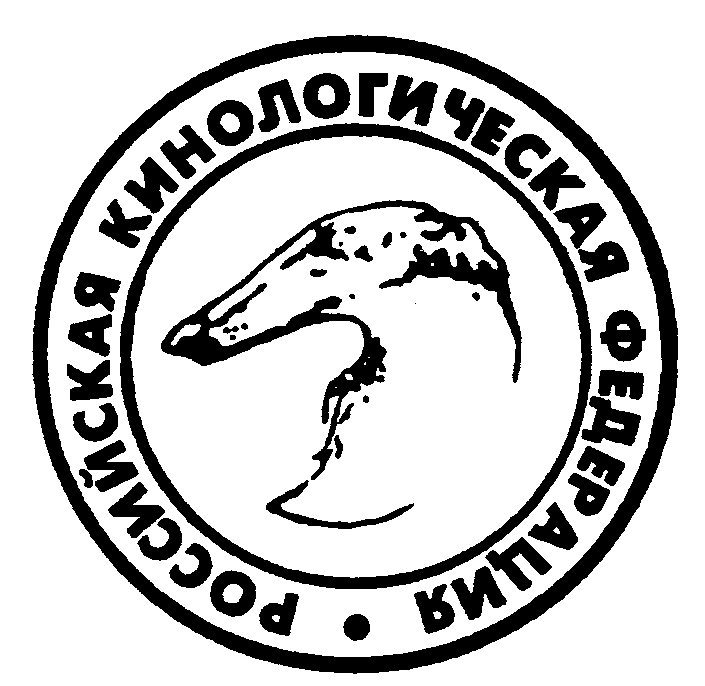 РОССИЙСКАЯ КИНОЛОГИЧЕСКАЯ ФЕДЕРАЦИЯНАЦИОНАЛЬНЫЙ КЛУБ ПОРОДЫ МальтезеКЛУБ ЛЮБИТЕЛЕЙ ЖИВОТНЫХ«ОЛИМП»Москва, Варшавское ш., 152/7КАТАЛОГМОНОПОРОДНОЙ ВЫСТАВКИ СОБАКПОРОДЫ Мальтезе РАНГА КЧК«Мальтезе – 2018»Судья:  Кремнев М.Ю./ Kremnev M.Y.  (Подольск / Podolsk)генеральный спонсор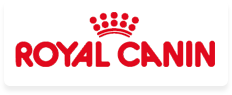 Москва32й км МКАД, владение 4ТРЦ «Чайна-Таун»19 мая 2018 г.МОНОПОРОДНАЯ ВЫСТАВКА ранга КЧКНКП "Мальтезе"МАЛЬТЕЗЕMALTESEкобели / males	беби / beby class	001	ДЬЮК АВ МАЙ ХАРТ   ОП, CW	Щ/К, AUF 18412, дата рождения: 15.01.2018, окрас: белый,	о: SUNN DE LION MONIS, м: О'ЛАККИ ХОУМ ОДРИ ТОТУ,	зав: ЛЯСНИКОВА Л., вл: ЛЯСНИКОВА Л., МОСКВА	оценка:.............................. титул:...........................................................................................................	промежуточный / intermediate class	002	SUNN DE LION LAS VEGAS   ОТЛ, CW, КЧК, ЛПП	РКФ 4813242, XFA 1858, дата рождения: 01.11.2016, окрас: белый,	о: SUNN DE LION OSKAR LA HOYA, м: SUNN DE LION O'S LOUISE ORING,	зав: ЗАХАРЧЕНКО Л., вл: ПЕТРОВА М., МО, РЫБАКИ	оценка:.............................. титул:...........................................................................................................суки / females	беби / beby class	003	МЕГГИ ПРИНСЕС ОВ МАЙ ХАРТ   ОП, CW, ЛБ	Щ/К, AUF 18441, дата рождения: 24.01.2018, окрас: белый,	о: SUNN DE LION MONIS, м: О'ЛАККИ ХОУМ МИА РЕА БЬЮТИ,	зав: ЛЯСНИКОВА Л., вл: ЛЯСНИКОВА Л., МОСКВА	оценка:.............................. титул:...........................................................................................................	юниоров / junior class	004	ВЛАДИ САН РИОНА   ОТЛ, CW, ЮКЧК, ЛЮ, BOS	РКФ 5025569, AUF 17863, дата рождения: 14.05.2017, окрас: белый,	о: SUNN DE LION MONIS, м: МАТИ ВЛАДИС ХЕЛЛИ МАРИ РИОНА,	зав: ГЕНЕРАЛОВА М., вл: КОЗЛОВА А., МОСКВА	оценка:.............................. титул:...........................................................................................................	открытый / open class	005	ВЕРДЖИНИЯ АСОЛЬ ЛЮЧИЯ   ОЧ. ХОР	РКФ 3994735, AUF 14990, дата рождения: 07.07.2014, окрас: белый,	о: БЛЕСК ЗОЛОСТАЛИ ЩЕЙХ, м: ФАНАЕ ТАДЕССЕЕ НЭНСИ,	зав: ДМИТРИЕВА Т., вл: ПЧЁЛКИНА Ф., МОСКВА	оценка:.............................. титул:...........................................................................................................	победителей / winner class	006	ОДРИ МАРСЕЛЬЕЗА ШОУ   ОТЛ Б/Т	РКФ 4490333, AUF 16566, дата рождения: 08.01.2016, окрас: белый,	о: БЛЕСК ЗОЛОСТАЛИ ШЕЙХ, м: ЭЛКЕЙТ'С ШОУ ЦЕЙ ФЛЕР ДЕ ЛИЗ,	зав: АСЕЕВА А., вл: ЗУБКОВА Е., СТАВРОПОЛЬСКИЙ КР., БЛАГОДАРНЫЙ	оценка:.............................. титул:...........................................................................................................